SOLUTION  :  Set AQ1. Questions with "at least" are often great candidates for using the complement. That is: P(Event A occurs) = 1 - P(Event A does not occur) So, P(miss at least 1 test) = 1 - P(miss no tests) P(miss no tests) P(miss no tests) = P(no test on day 1 AND no test on day 2) = P(no test on day 1) X P(no test on day 2) = (4/5) X (4/5) = 16/25 So, P(miss at least 1 test) = 1 - P(miss no tests) = 1 - 16/25=9/25.OR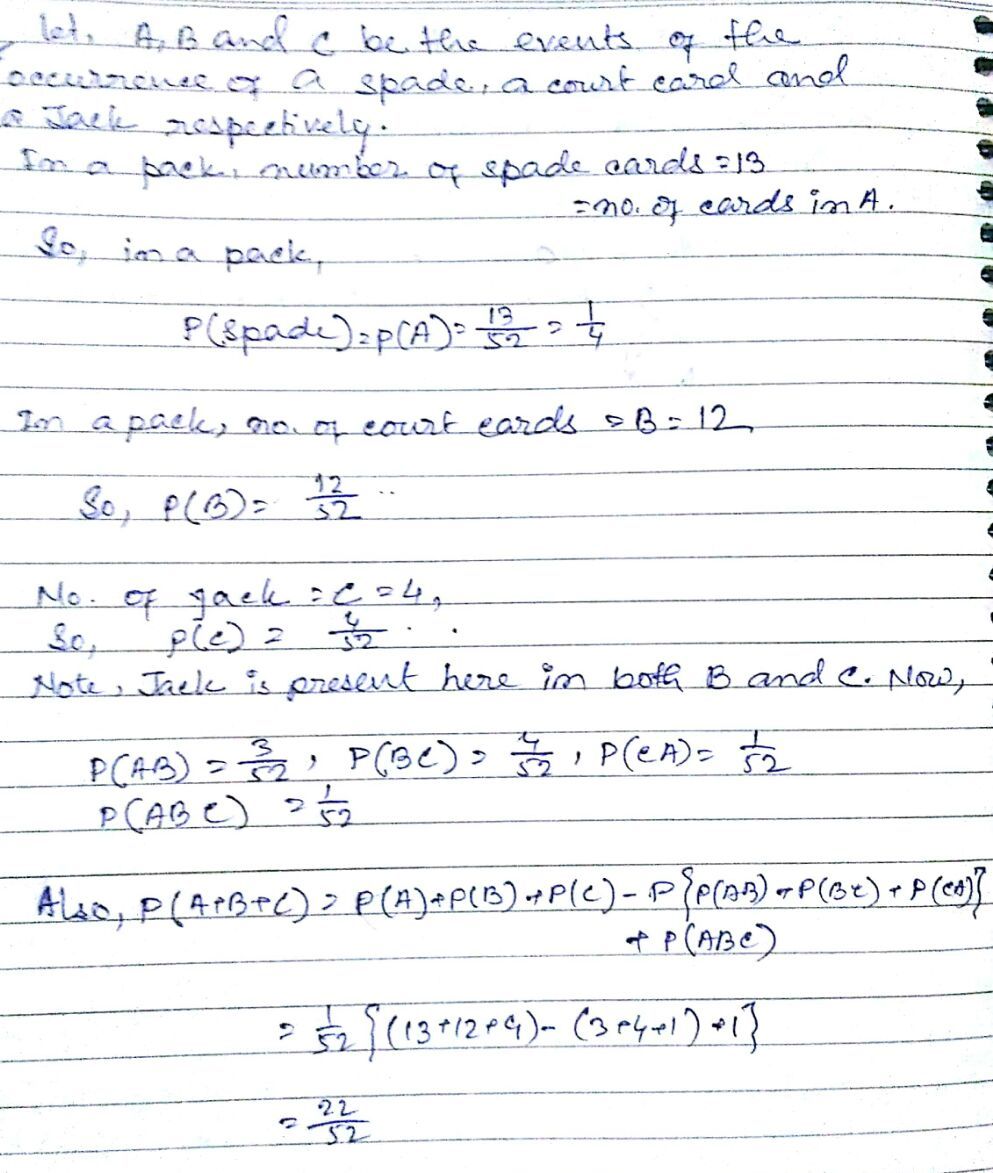 Q1. 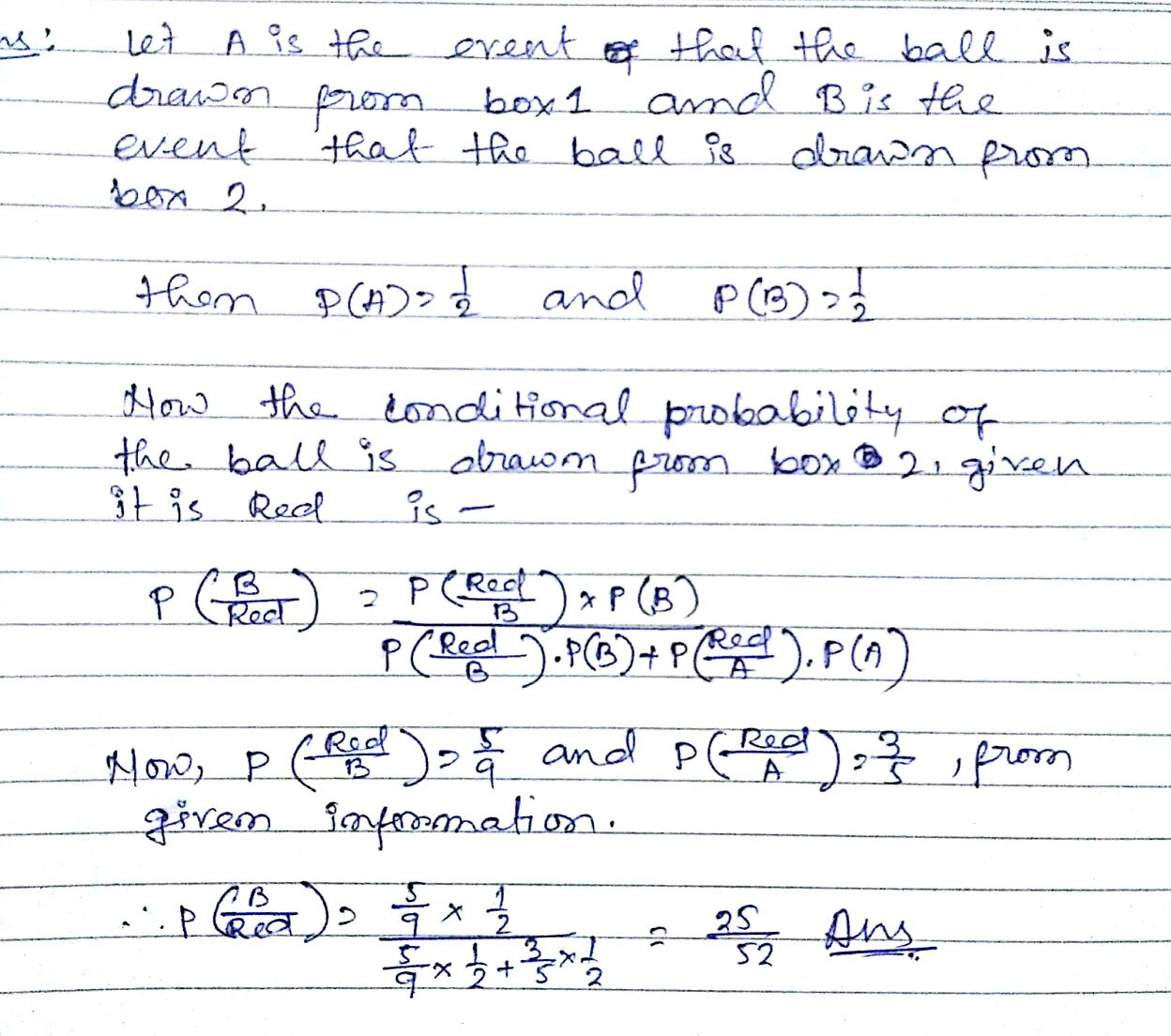 Q2. OR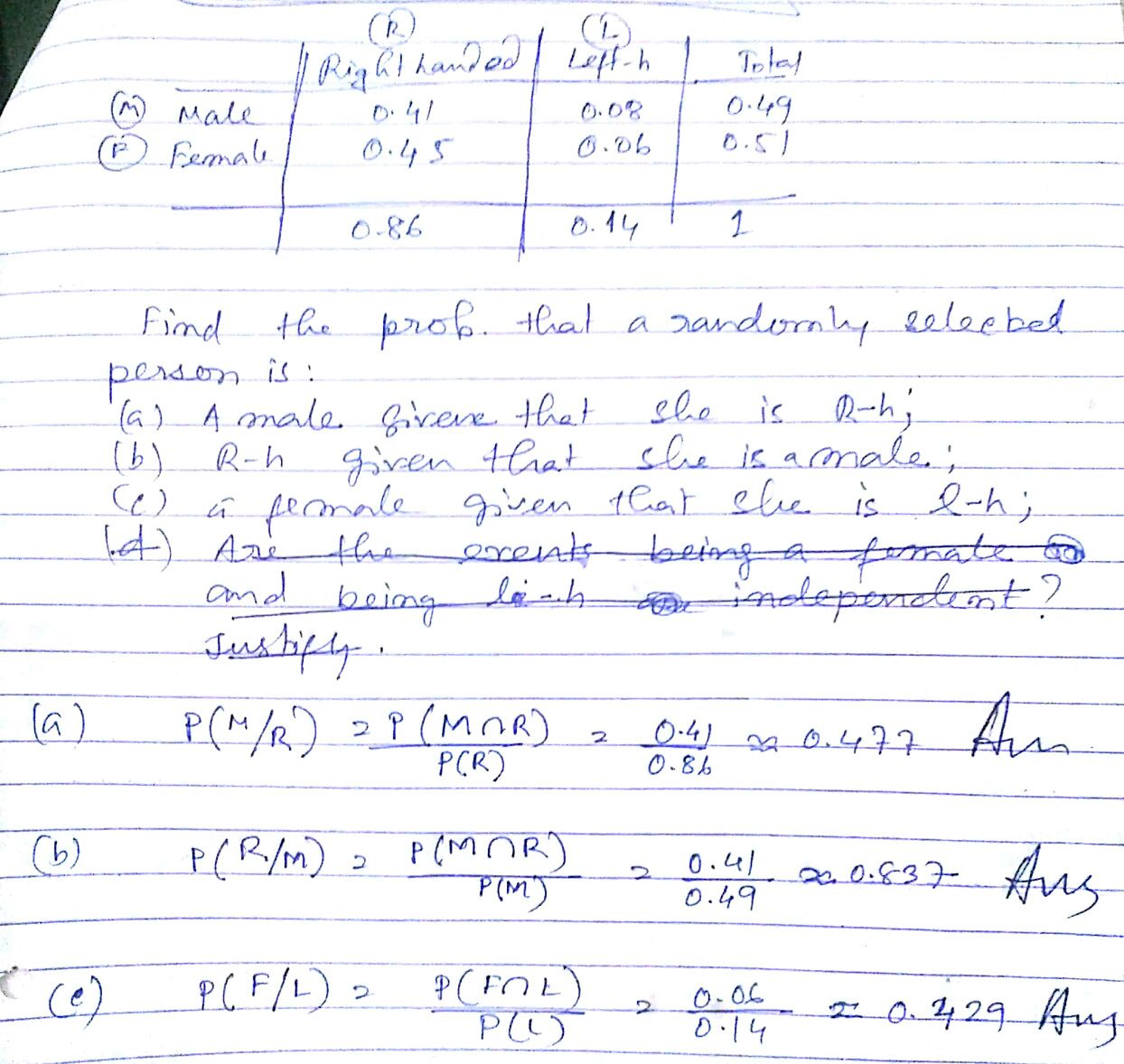 Q2. Q3. 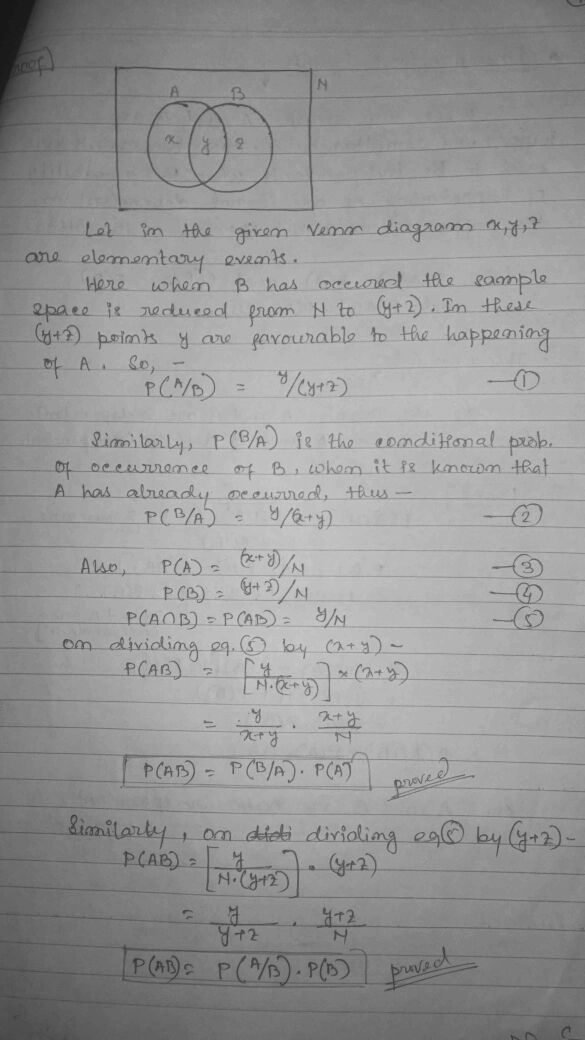 ORQ3.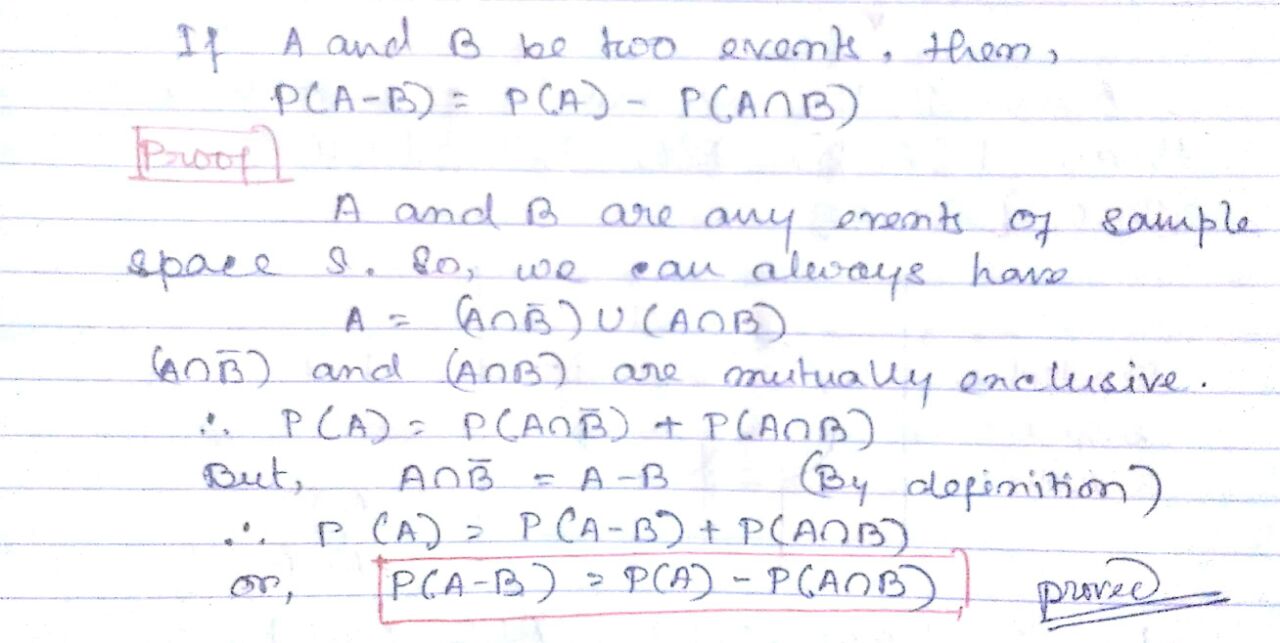 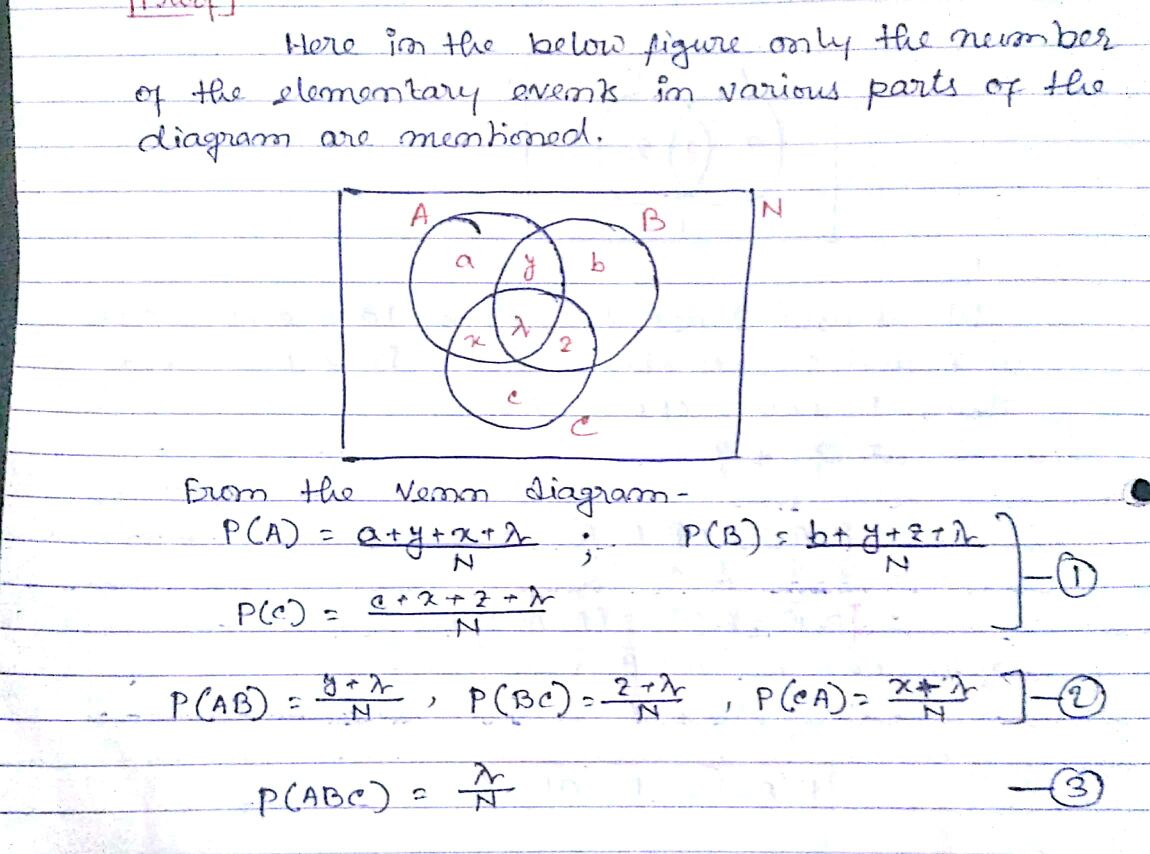 Q4.  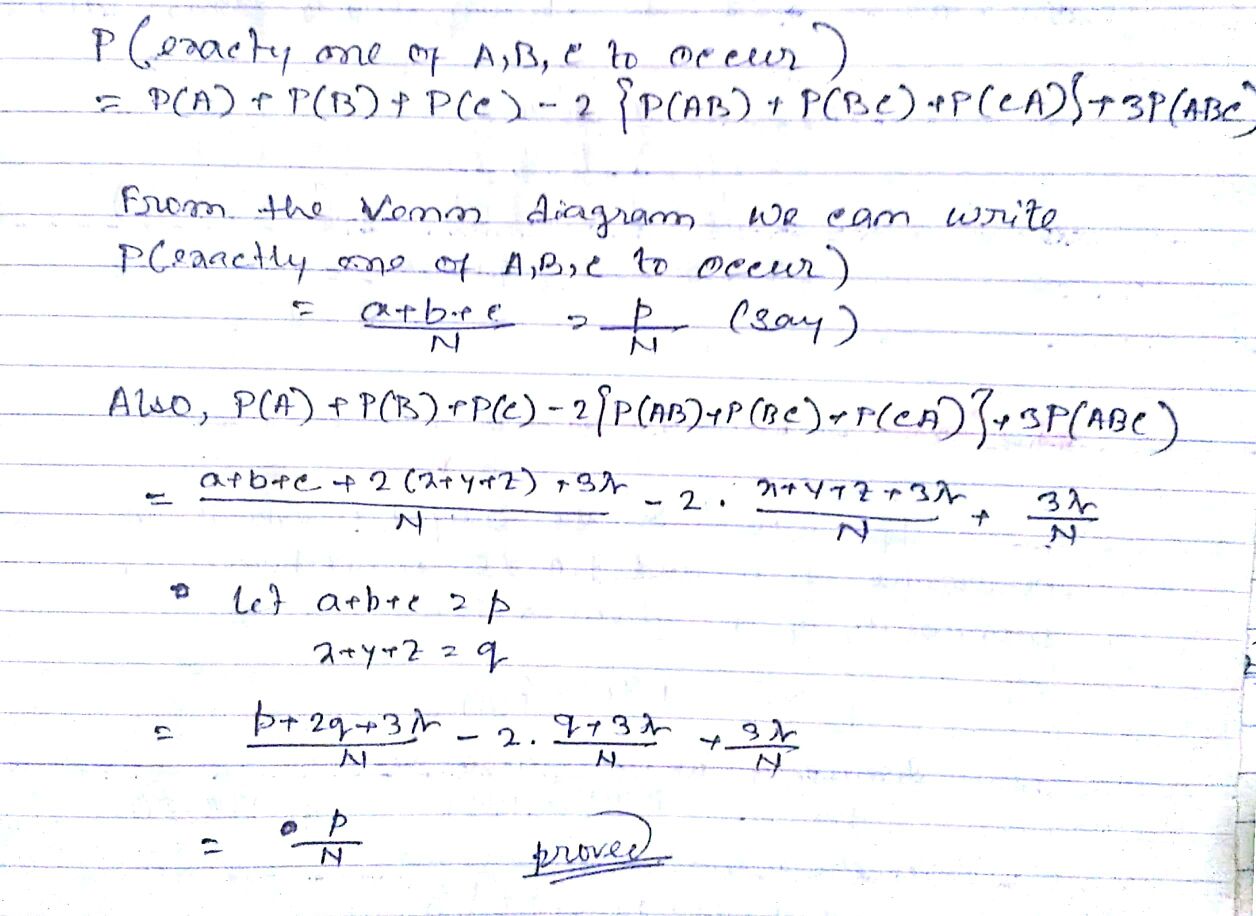 ORQ4. 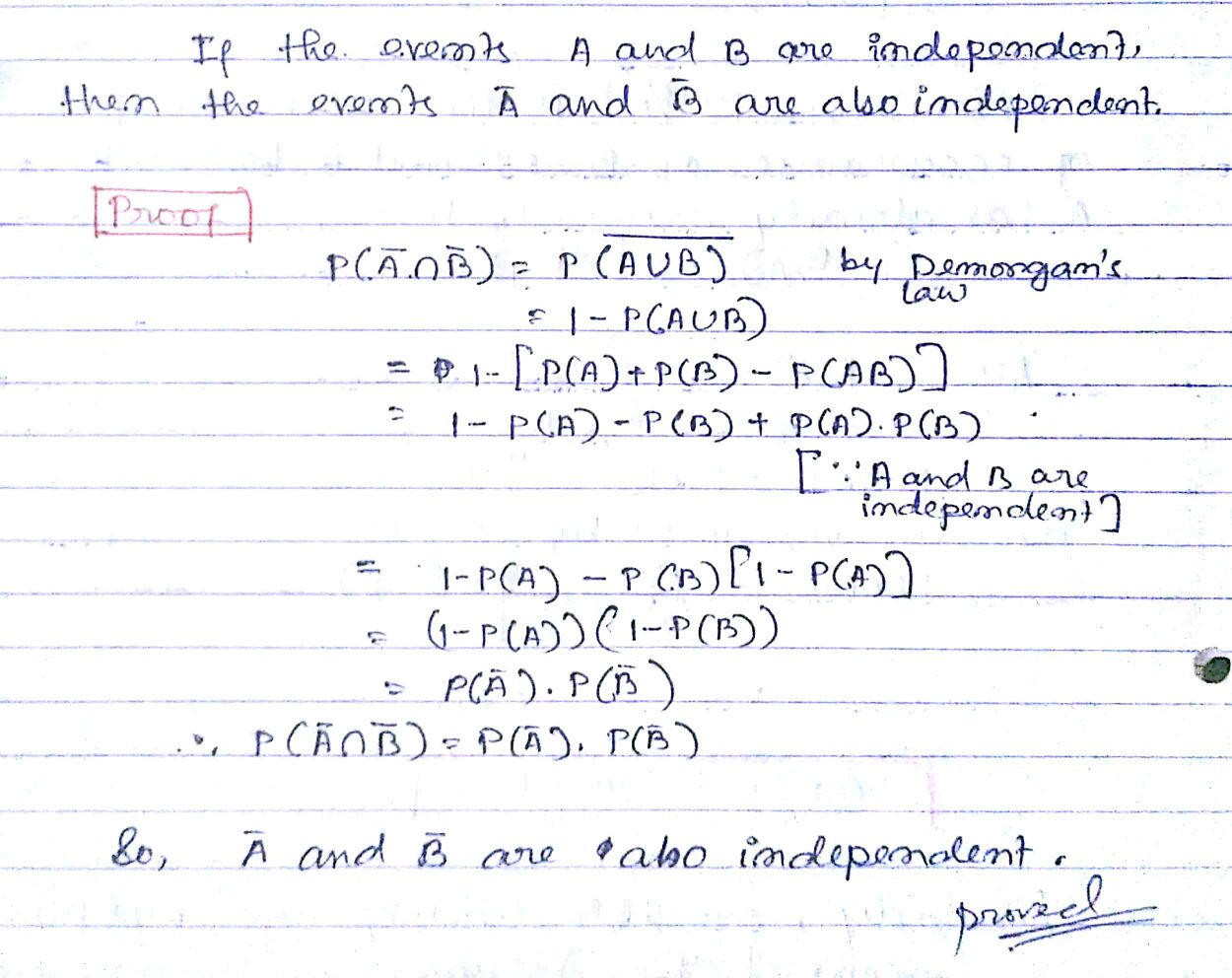 SOLUTION: SET B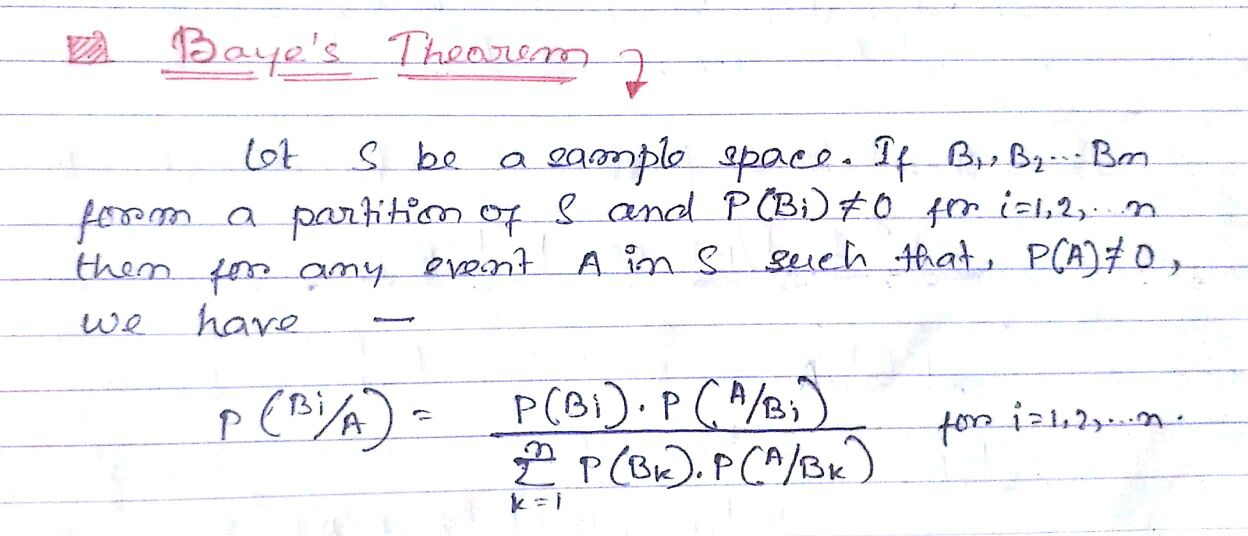 Q1. 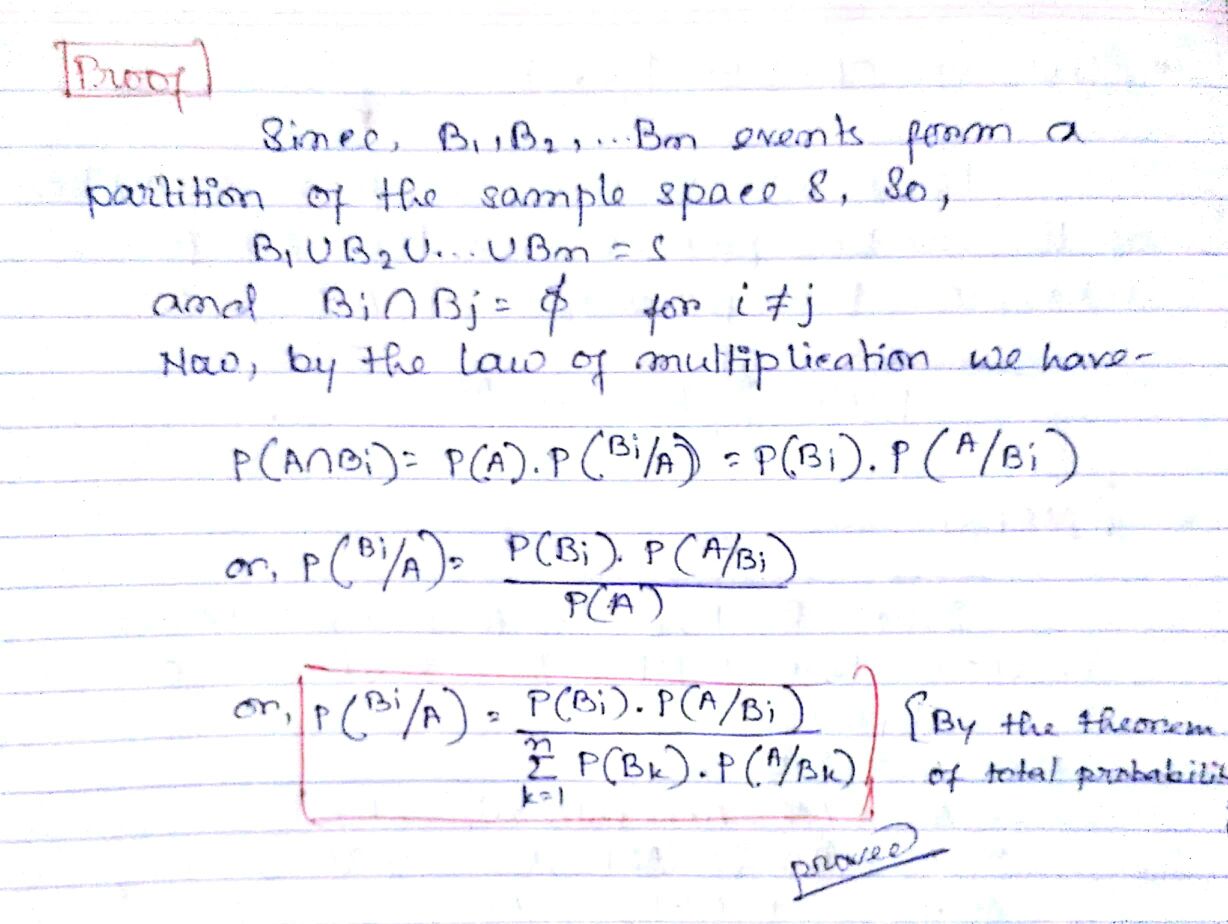 ORQ1. 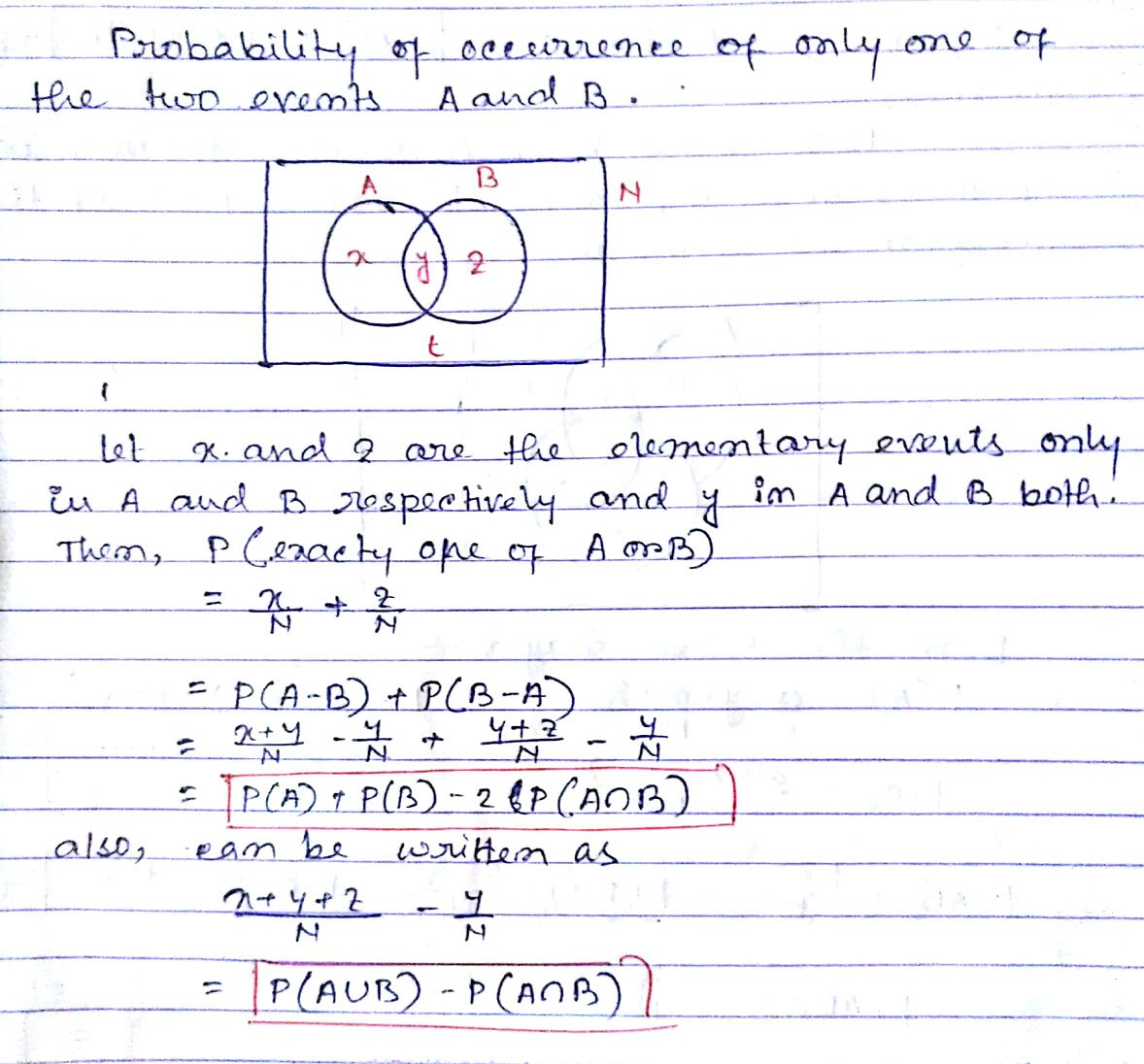 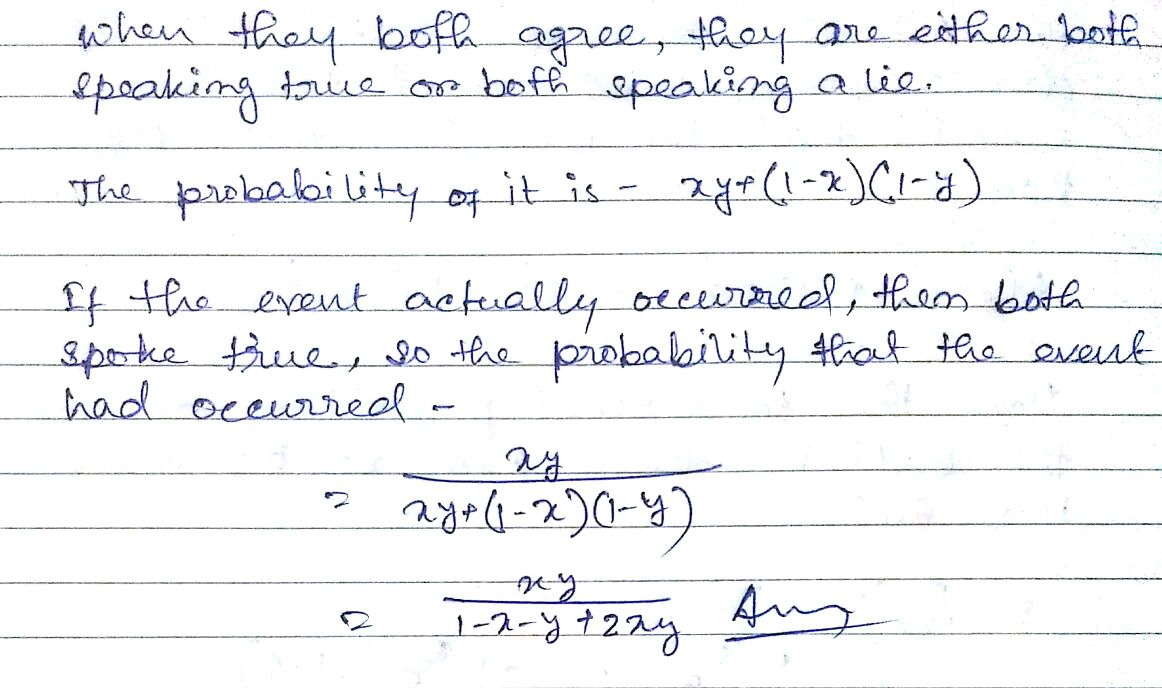 Q2  ORQ2. 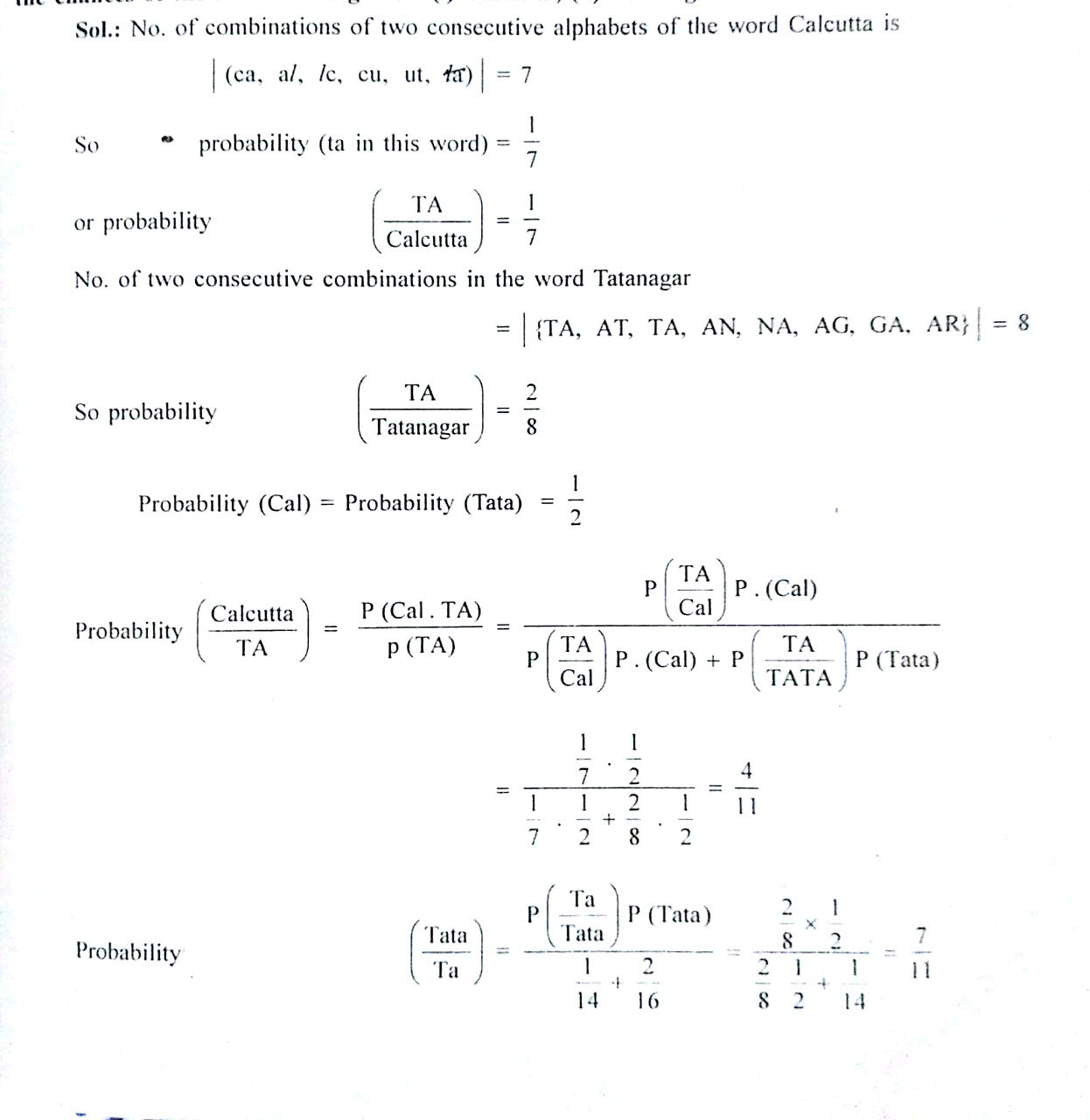 Q3. 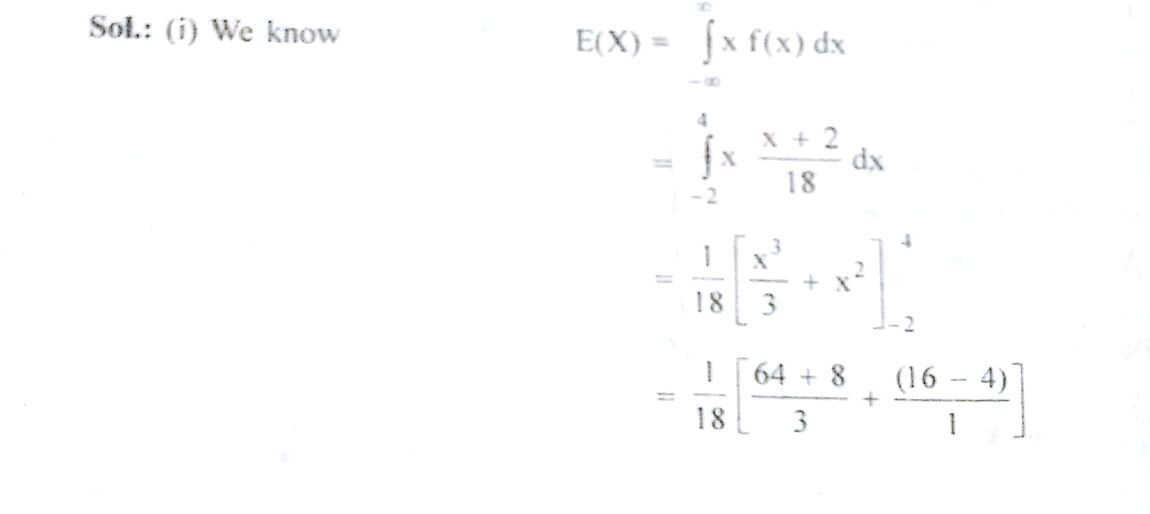 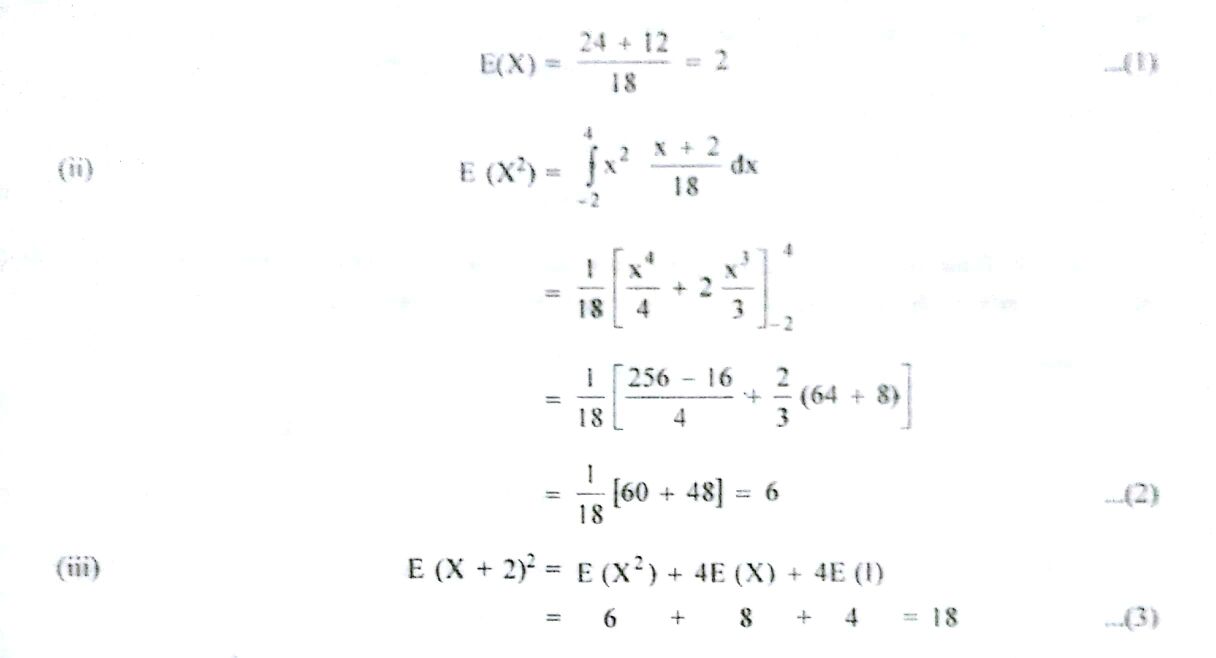 ORQ3.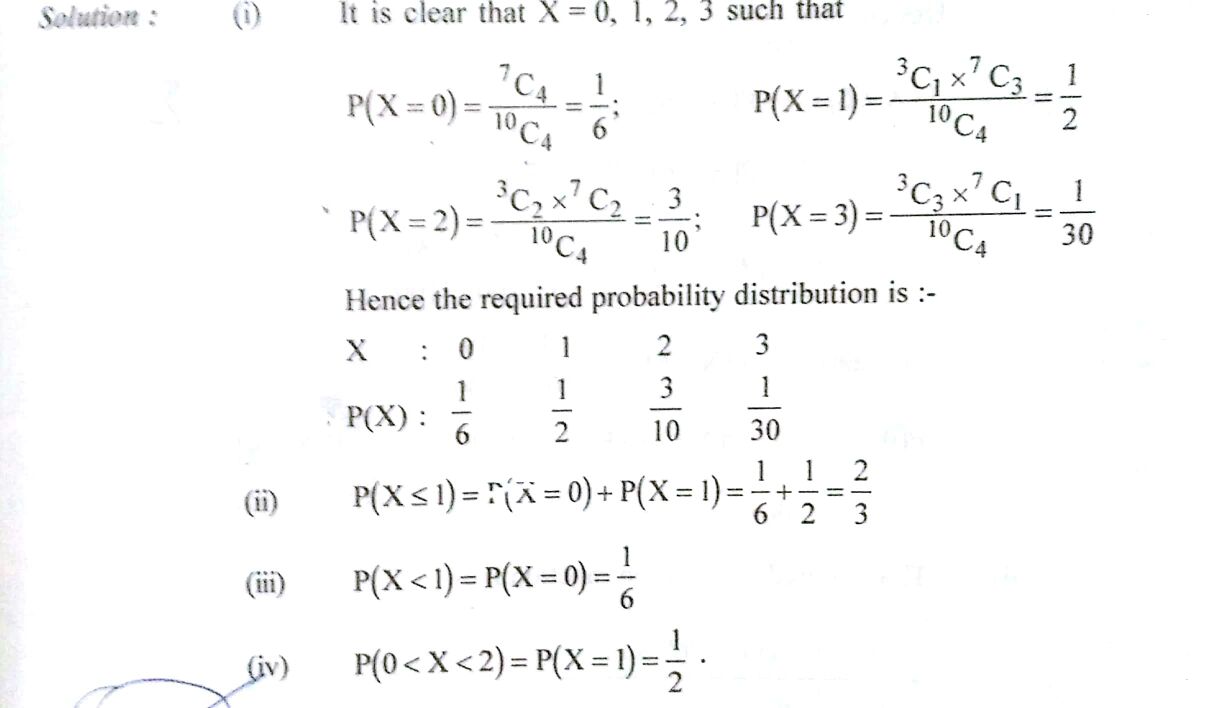 Q4. 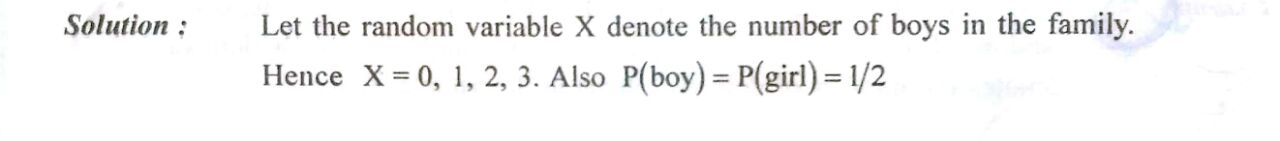 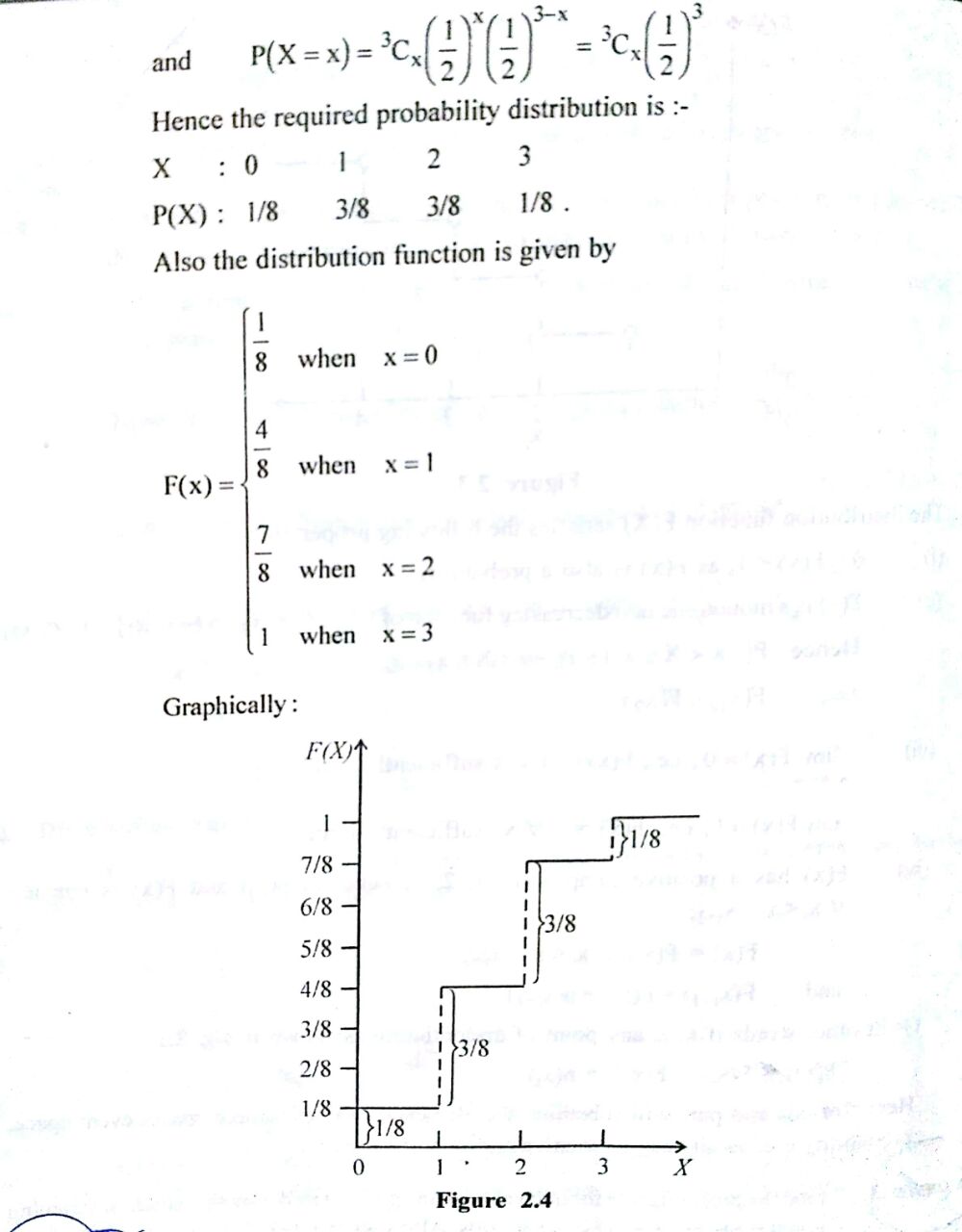 ORQ4.  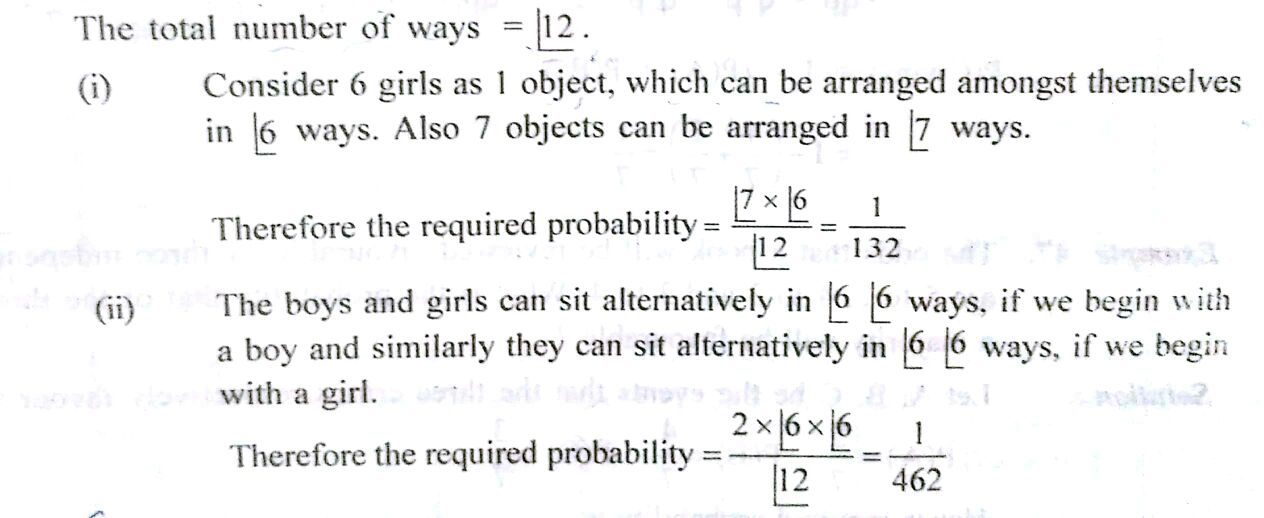 